AGA 2013 du Conseil Elzéar-Goulet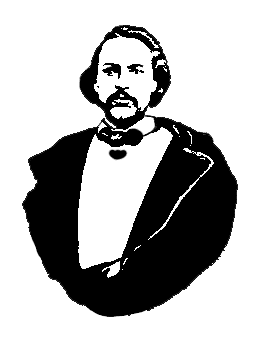 Rapport du PrésidentActivités en 2012Soutient de la « Fête des Capables » du projet « Résilience des Métis » de 	Stéphane Dandeneau de l’Université McGill.Gérance de l’Auberge du Violon, pavillon du Festival du Voyageur – cela inclu		deux soirées  où la musique et la nourriture métisses sont en vedette.Pique-nique métis annuel avec l’Union nationale à la Maison Riel.Prélèvement de fond « Save our Seine » avec l’Union nationale au Bois des Esprits.Soutient du social d’Halloween du conseil métis Redboine.Participation des membres au 125e anniversaire de l’Union nationale métisse.Délégation de six membres du Conseil à l’AGA de la MMF à Brandon.Participation au colloque CEFCO-ARUC à l’Université de St-Boniface.Commémoration annuelle des tombes de Louis Riel, Elzéar Goulet, and d’Ambroise	Lépine au cimetière de la Cathédrale de St-Boniface.Progrès du Conseil dans sa missionMandat des officiers augmente à 4 ans - permet un suivi sur de plus longs projets.Situation financière semble s’être stabilisée avec l’effort des membres et de		l’exécutif qui maintenant revoit toute demande imprévue pour des sous.Mettre l’accent sur des projets annuels qui inciteront les gens, surtout les familles et		les jeunes, de retrouver et d’être fiers de leurs racines métisses.Évènements planifiés pour 2013Voir des courts-métrages sur différents aspects de la vie métisse à chaque réunion.Rénover le lettrage sur la tombe d’Elzéar-Goulet au cimetière de la Cathédrale.Lancer une journée de famille au parc Elzéar Goulet à St-Boniface.Mettre des affiches sur les bourses métisses à l’Université de St-Boniface pour 		encourager les jeunes à se joindre et à s’impliquer avec le Conseil Elzéar-Goulet.Essaie de prélèvement de fond : un bingo avec Manitoba Lotteries.  Pourrait-on		faire participer les jeunes en utilisant ces argents pour leurs vêtements métis?  Et		soutenir des artisans métis en même temps avec ce projet?